Портфолио ШИБЦ МБОУ СОШ № 15 для участия в Фестивале-конкурсе 2019 года «Библиотека – информационный центр школы»№Содержание1.Участие в семинарах, совещаниях, мастер-классах, экспертизах и т.д. по вопросам продвижения чтения и создания безопасной ИОС (уровень, не ниже районного)Участие в семинарах, совещаниях, мастер-классах, экспертизах и т.д. по вопросам продвижения чтения и создания безопасной ИОС (уровень, не ниже районного)1.1Название мероприятияСтатус мероприятия1.1.12016г. – Участие в информационно-методическом семинаре издательского комплекса «Наука» по теме: «Влияние нормативно-правовой базы на комплектование библиотек»Регион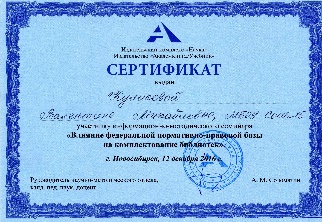 1.1.22016г. – Участие в научно-практическом семинаре библиотекарей «Воспитательный потенциал конкурсной деятельности как средство развития творческой личности»Город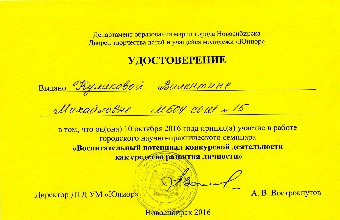 1.1.32017г. – Участие в историческом лектории «Новосибирск неизвестный» по теме «По страницам нового учебника «История Новосибирской области»» (ГЦИ Эгида)Город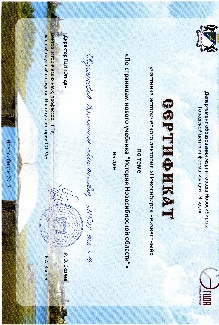 1.1.42018г. – Проведение  мастер-класса в работе Регионального семинара по обмену опытом педагогов-библиотекарей по патриотическому воспитанию учащихся в рамках ГПРО 2.12 (Праздник Белых журавлей). Регион http://www.edu54.ru/news/list/141047/1.1.52018г. – Участие в городском научно-практическом семинаре библиотекарей и руководителей школьных СМИ в ДТД УМ «Юниор» по теме «Медиаобразовательный потенциал детско-юношеской журналистики и школьных СМИ»Город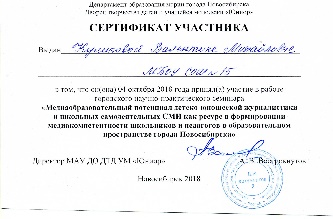 1.1.62019г. – Проведение районного семинара для школьных библиотекарей по теме: «Деятельность школьной библиотеки в поддержку гражданско-патриотического воспитания» (данная статья опубликована в электронной газете «Интерактивное образование», выпуск 82, апрель 2019г.)Район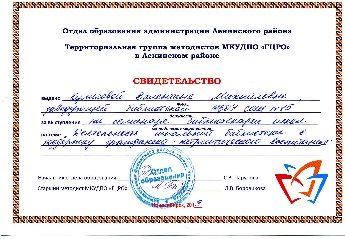 1.1.72019г. – Выступление на августовской секции библиотекарей школ Ленинского района по теме «Национальный проект образования – ключевой фактор развития инновационного образовательного пространства»Район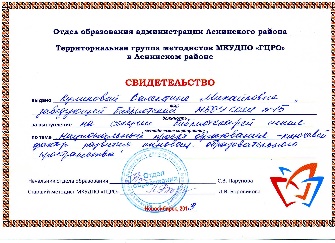 2.Участие учащихся в конкурсах по продвижению чтенияУчастие учащихся в конкурсах по продвижению чтения2.1Название конкурса, год проведенияКоличество участников2.1.12017г. – Городской конкурс книгочеев, посвящённый Году экологии и 80-летию Новосибирской области «Я природой живу и дышу» – Диплом за активное участие творческой группе.10  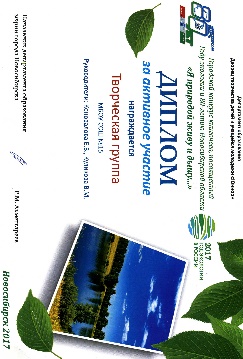 2.1.22018г. -   Городской конкурс книгочеев «Город читающий», посвящённый 125-лнтию Новосибирска – Диплом II степени (Капорская Ульяна), Диплом лауреата (Евстифейкин Сергей), Диплом за активное участие творческой группе.8      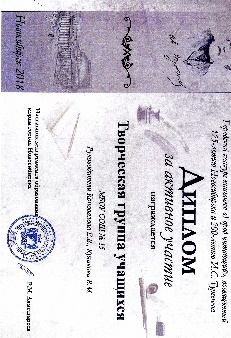 2.1.32019г. –  Городской конкурс книгочеев «Тебя ж, как первую любовь, России сердце не забудет!», посвящённый 220-летию со дня рождения А.С.Пушкина – Диплом II степени творческой группе12     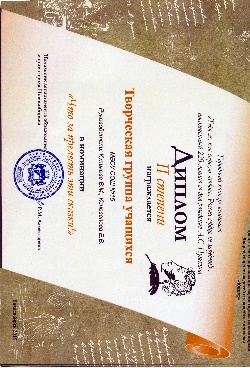 3.Участие в конкурсах профессионального мастерства библиотекарейУчастие в конкурсах профессионального мастерства библиотекарей3.1Название конкурса, год проведенияРезультат3.1.12017г. - VI Городско й конкурс статей электронной  газеты Интерактивное образованиеДиплом победителя за 2 место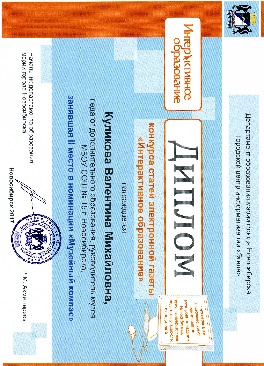 3.1.22019г. – Городской конкурс «Герои Отечества» Грамота за 3 место в номинации «Герой из нашей школы»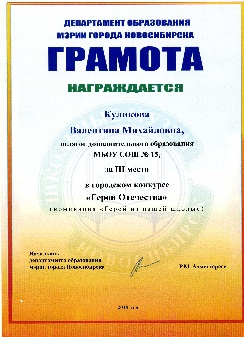 3.1.32019г. - VI Городско й конкурс статей электронной  газеты Интерактивное образование Диплом победителя за 1 место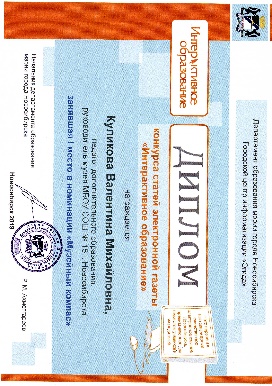 3.1.42019г. – Международный конкурс «Внеурочная деятельность» Диплом победителя за 2 место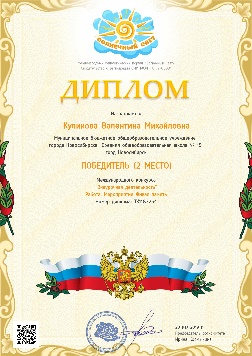 4.Наличие публикаций в профессиональных журналах и др. СМИ, сайтахНаличие публикаций в профессиональных журналах и др. СМИ, сайтах4.1Название публикацииМесто публикации4.1.1Повышение квалификации руководителя школьного музея как целостная, динамичная системаНовосибирский информационный образовательный сайт. Газета «Интерактивное образование», выпуск № 64, апрель 2016 Режим доступа: http://io.nios.ru/articles2/80/5/povyshenie-kvalifikacii-rukovoditelya-shkolnogo-muzeya-kak-celostnaya-dinamichnaya4.1.2Подготовка детей к участию в творческих конкурсах различного уровня Библиотека и музей: модель культурного взаимодействия Новосибирский информационный образовательный сайт. Газета «Интерактивное образование», выпуск № 74, декабрь 2017 Режим доступа: http://io.nios.ru/articles2/92/2/podgotovka-detey-k-uchastiyu-v-tvorcheskih-konkursah-razlichnogo-urovnya4.1.3 «Вы к нам в гости? Мы вам рады!» Новосибирский информационный образовательный сайт. Газета «Интерактивное образование», выпуск № 77, июнь 2018 Режим доступа: http://io.nios.ru/articles2/96/5/vy-k-nam-v-gosti-my-vam-rady4.1.4«Деятельность школьной библиотеки в поддержку гражданско-патриотического воспитания обучающихся» Новосибирский информационный образовательный сайт. Газета «Интерактивное образование», выпуск № 82, апрель 2019 (Режим доступа: http://io.nios.ru/articles2/101/5/deyatelnost-shkolnoy-biblioteki-v-podderzhku-grazhdansko-patrioticheskogo4.1.5Программа курса внеурочной деятельности «Почитай-ка»Школьный сайтhttp://www.s_15.edu54.ru/p185aa1.html4.1.6Концепция развития библиотеки на 2018-2022 гг.Школьный сайтhttp://www.s_15.edu54.ru/p62aa1.html5.Повышение квалификации библиотекаряПовышение квалификации библиотекаря5.1Название курсовГод, название организации5.1.12016г. - Обучение по программе «Использование средств презентации в образовательном процессе и подготовка печатных материалов» (16 часов) – УдостоверениеМКУДПО ГЦИ «Эгида», апрель 2016г.5.1.22016г. - Повышение квалификации по дополнительной профессиональной программе «Содержание и методика краеведения в современной школе» (72 часа) – УдостоверениеМКУДПО ГЦРО, апрель 2016г.5.1.32017г. - Обучение по программе: «Использование мобильных устройств в работе школьного библиотекаря» (очно-дистанционный курс) (36 часов) – УдостоверениеГБУ ДПО НСО «ОблЦИТ», февраль 2017г5.1.42017г. - Обучение по программе: «Организация виртуального читального зала в школьной библиотеке» (36 часов) – УдостоверениеГБУ ДПО НСО «ОблЦИТ», март 2017г.5.1.52019г. - Обучение по программе «Использование мультимедийных технологий в образовательной деятельности» (24 часа) – УдостоверениеМКУДПО ГЦИ «Эгида», апрель 2019г.5.1.62019г. - Повышение квалификации по дополнительной профессиональной программе «Содержание и методика краеведения в современной школе» (72 часа) – УдостоверениеМКУДПО ГЦРО, апрель 2019г.5.1.72019г. - Обучение по программе: «Использование мобильных устройств в работе школьного библиотекаря» (очно-дистанционный курс) (36 часов) – УдостоверениеГБУ ДПО НСО «ОблЦИТ», июнь 2019г.5.1.82019г. - Обучение по программе: «Организация виртуального читального зала в школьной библиотеке» (44 часа) – УдостоверениеГБУ ДПО НСО «ОблЦИТ», август-сентябрь 2019г.5.1.92019г. – Обучение по программе: «Школьная библиотека как центр формирования информационной культуры личности» (читает Кемеровский институт культуры) (24 часа)ГБУ ДПО НСО «ОблЦИТ», - сентябрь 2019г.6.Активность в открытых сетевых  сообществах школьных библиотекарейАктивность в открытых сетевых  сообществах школьных библиотекарей6.1Наименование сообществаКоличество публикаций (за 2016-2019 г.г.)6.1.1Новосибирская открытая образовательная сетьСообщество Школьные библиотекариВступила в сообщество в 2019 году